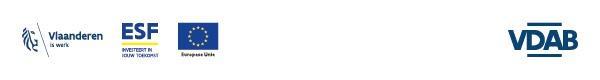 Aanvraagformulier Mandaat voor de organisatie van de VDAB-opleiding  verzorgende en zorgkundigeIdentiteit aanvragerIn te vullen als de aanvraag voor een (of meerdere) specifieke vestiging(en) wordt ingediend:Contactpersoon van de aanvragerOndertekening van de aanvraagDatum en handtekeningMandaatvoorwaarden De kandidaat-partnerorganisatie moet voldoen aan de volgende voorwaarden voor het bekomen van een mandaat zoals opgenomen in het wettelijk kader, nl. het besluit van de Vlaamse Regering van 26 maart 2021 over de mandatering en steunmodaliteiten voor de organisatie van de VDAB-opleiding tot verzorgende en zorgkundige:De organisatie staat in voor het aantonen dat zij voldoen aan de wettelijke voorwaarden door o.a. het invullen van onderstaande vragen aangevuld met de vereiste bewijsstukken. Op basis van deze gegevens zal VDAB beoordelen of jouw organisatie een mandaat voor de organisatie van de VDAB-opleiding verzorgende en zorgkundige verkrijgt. Overzicht van de toe te voegen bijlagen aan deze mandaataanvraagBijlage 1: bewijsstukken van ondertekeningsbevoegdheidBijlage 2: de noodzakelijke bewijstukken dat de organisatie van opleidingen past binnen uw  activiteiten die vermeld zijn in uw statuten of in uw wettelijke of decretale opdrachtenBijlage 3: bewijstukken van de registratie als dienstverlener binnen Werk en Sociale economieBijlage 4: een uittreksel uit het strafregister van de vennootschapBijlage 5: de noodzakelijke bewijstukken van uw erkenning en noodzakelijke samenwerkingsovereenkomstenVerder verloop mandaataanvraag en contactgegevensVDAB brengt u binnen maximaal veertig dagen vanaf de datum waarop de VDAB de aanvraag heeft ontvangen via e-mail op de hoogte van het al dan niet toekennen van het mandaat. Heeft u vragen over de aanvraagprocedure? Dan kan u deze bezorgen aan samenwerking@vdab.be. Schrijft in het onderwerp van uw mail ‘vraag over mandaat opleiding verzorgende en zorgkundige’ zodat uw vraag snel bij de juiste dienst terechtkomt. Naam of handelsnaam:Rechtsvorm:Ondernemingsnummer: Maatschappelijke zetel:Straat:       Straat:       Straat:       Nr.            Maatschappelijke zetel:Postcode:          Gemeente:       Gemeente:       Land:        Inschrijving bij RSZ/RSZPPO of RSVZ:<nr. of nrs.>Naam:       Vestigingsnummer/IKP-nummer:       Adres:Straat:       Straat:       Nr.            Adres:Postcode:       Gemeente:       Land:        Naam:       Vestigingsnummer/IKP-nummer:       Adres:Straat:       Straat:       Nr.            Adres:Postcode:       Gemeente:       Land:        Naam:       Vestigingsnummer/IKP-nummer:       Adres:Straat:       Straat:       Nr.            Adres:Postcode:       Gemeente:       Land:        Naam: Voornaam:e-mailadres: Telefoonnummer:De aanvrager is vertegenwoordigd door ondergetekende(n) :De aanvrager is vertegenwoordigd door ondergetekende(n) :De aanvrager is vertegenwoordigd door ondergetekende(n) :De aanvrager is vertegenwoordigd door ondergetekende(n) :Naam:Voornaam:Rijksregisternummer:Bevoegd om de aanvrager juridisch te binden in de hoedanigheid van:     (functie binnen de organisatie)     (functie binnen de organisatie)     (functie binnen de organisatie)Voeg als bijlage 1 de referenties of bewijsstukken (statuten, al dan niet aangevuld met geparafeerde of ondertekende verslagen of interne documenten, …) waaruit blijkt dat de ondertekenaar(s) van de aanvraag bevoegd of gemachtigd is (zijn) om, in naam van de organisatie, die hij (zij) vertegenwoordigt (vertegenwoordigen), een mandaataanvraag te doen.De bewijsvoering hiervoor bestaat uit een kort en duidelijk verslag of schema, aangevuld met de nodige documenten ter staving. Dit kunnen o.a. zijn:uittreksels uit het Belgisch Staatsblad; ondertekende en gedagtekende verslagen; een volmacht met een bewijsvoering voor de volmachtgevers.In de aangereikte documenten markeert de aanvrager de passages die relevant zijn voor de bewijsvoering.Voeg als bijlage 1 de referenties of bewijsstukken (statuten, al dan niet aangevuld met geparafeerde of ondertekende verslagen of interne documenten, …) waaruit blijkt dat de ondertekenaar(s) van de aanvraag bevoegd of gemachtigd is (zijn) om, in naam van de organisatie, die hij (zij) vertegenwoordigt (vertegenwoordigen), een mandaataanvraag te doen.De bewijsvoering hiervoor bestaat uit een kort en duidelijk verslag of schema, aangevuld met de nodige documenten ter staving. Dit kunnen o.a. zijn:uittreksels uit het Belgisch Staatsblad; ondertekende en gedagtekende verslagen; een volmacht met een bewijsvoering voor de volmachtgevers.In de aangereikte documenten markeert de aanvrager de passages die relevant zijn voor de bewijsvoering.Voeg als bijlage 1 de referenties of bewijsstukken (statuten, al dan niet aangevuld met geparafeerde of ondertekende verslagen of interne documenten, …) waaruit blijkt dat de ondertekenaar(s) van de aanvraag bevoegd of gemachtigd is (zijn) om, in naam van de organisatie, die hij (zij) vertegenwoordigt (vertegenwoordigen), een mandaataanvraag te doen.De bewijsvoering hiervoor bestaat uit een kort en duidelijk verslag of schema, aangevuld met de nodige documenten ter staving. Dit kunnen o.a. zijn:uittreksels uit het Belgisch Staatsblad; ondertekende en gedagtekende verslagen; een volmacht met een bewijsvoering voor de volmachtgevers.In de aangereikte documenten markeert de aanvrager de passages die relevant zijn voor de bewijsvoering.Voeg als bijlage 1 de referenties of bewijsstukken (statuten, al dan niet aangevuld met geparafeerde of ondertekende verslagen of interne documenten, …) waaruit blijkt dat de ondertekenaar(s) van de aanvraag bevoegd of gemachtigd is (zijn) om, in naam van de organisatie, die hij (zij) vertegenwoordigt (vertegenwoordigen), een mandaataanvraag te doen.De bewijsvoering hiervoor bestaat uit een kort en duidelijk verslag of schema, aangevuld met de nodige documenten ter staving. Dit kunnen o.a. zijn:uittreksels uit het Belgisch Staatsblad; ondertekende en gedagtekende verslagen; een volmacht met een bewijsvoering voor de volmachtgevers.In de aangereikte documenten markeert de aanvrager de passages die relevant zijn voor de bewijsvoering.Voorwaarde 1 : inhoud dienstverlening versus wettelijke of decretale opdracht Heeft u het statuut van rechtspersoon die is opgericht conform de rechtsregels van de lidstaat van vestiging (onder lidstaat van vestiging wordt verstaan ‘het grondgebied van een lidstaat van de Europese Economische Ruimte waarop de zetel van de kandidaat-partnerorganisatie is gevestigd’).: 	Ja	Neen Voeg als bijlage 2 de noodzakelijke bewijstukken toe dat de organisatie van opleidingen past binnen uw  activiteiten die vermeld zijn in uw statuten of in uw wettelijke of decretale opdrachten. Voorwaarde 2 : registratie als dienstverlener binnen Werk en Sociale economieBent u geregistreerd als dienstverlener conform artikel 4 van het decreet van 29 maart 2019 betreffende het kwaliteits- en registratiemodel van dienstverleners in het beleidsdomein Werk en Sociale Economie;	Ja	NeenVoeg als bijlage 3 de noodzakelijke bewijstukken van uw registratie toe. Meer informatie over deze registratie kan u terugvinden op de VDAB extranet-paginaVoorwaarde 3 : intrekking mandaat (enkel van toepassing indien u eerder een mandaat heeft verkregen)Werd uw mandaat voor de organisatie van de VDAB-opleiding  verzorgende en zorgkundige in de vijf jaar vóór deze mandaataanvraag ingetrokken met toepassing van artikel 8 van het besluit van 26 maart;	Ja	NeenVoorwaarde 4, 5 & 6: onherroepelijke veroordelingen en gerechtelijk onderzoekHeeft u kennis van het feit dat u voorwerp uitmaakt van een gerechtelijk onderzoek wegens bedrieglijk onvermogen, valsheid in geschrifte, misbruik van vertrouwen, oplichting, omkoping of bedrog;	Ja	NeenHeeft u een onherroepelijke veroordeling opgelopen wegens bedrieglijk onvermogen, valsheid in geschrifte, misbruik van vertrouwen, oplichting, omkoping of bedrog;	Ja	NeenHeeft u in uw bestuurs-, leidinggevend of toezichthoudend orgaan een lid dat een onherroepelijke veroordeling heeft opgelopen wegens bedrieglijk onvermogen, valsheid in geschrifte, misbruik van vertrouwen, oplichting, omkoping of bedrog? 	Ja Indien ja, omschrijf de feiten en omstandigheden mbt deze veroordeling:       Indien ja, toon de concrete technische, organisatorische of personeelsmaatregelen aan om verdere strafrechtelijke inbreuken of fouten te voorkomen :       	NeenVoeg als bijlage 4 een uittreksel uit het strafregister van de vennootschap toe.Voorwaard 5 : noodzakelijke erkenningen of samenwerkingsovereenkomsten Bent u door de Vlaamse Regering erkend als vermeld in artikel 38 van het Woonzorgdecreet van 15 februari 2019;	JaErkend als thuiszorgvoorzieningVoeg als bijlage 5 de noodzakelijke bewijstukken toe van uw erkenning en uw lidmaatschap van een koepelorganisatie waarmee VDAB een samenwerkingsovereenkomst heeft.  Daarnaast dient u de nodige bewijstukken in die aantonen dat u over een samenwerking beschikt met een woonzorgvoorziening in functie van het aanbieden van opleidingsstages. Erkend als woonzorgvoorziening Voeg als bijlage 5 de noodzakelijke bewijstukken van uw erkenning en uw lidmaatschap van een koepelorganisatie waarmee VDAB een samenwerkingsovereenkomst heeft.  Daarnaast dient u de nodige bewijstukken in die aantonen dat u over een samenwerking beschikt met een thuiszorgvoorziening in functie van het aanbieden van opleidingsstages.	NeenVoeg als bijlage 5 de noodzakelijke bewijsstukken toe dat u een samenwerking heeft afgesloten met een koepelorganisatie die een samenwerkingsovereenkomst heeft met VDAB. Daarnaast toont u aan over een samenwerking te beschikken met zowel een thuiszorgvoorziening, als een woonzorgvoorziening, in functie van het aanbieden van opleidingsstages.